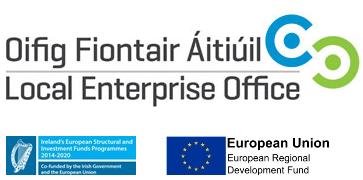 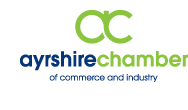 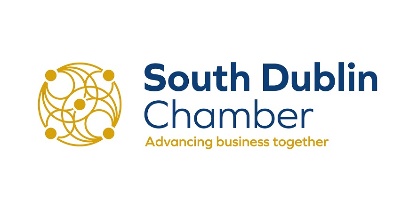 A Sense of Ireland
30 September – 6 October 2018APPLICATION/ELIGIBILITY FORM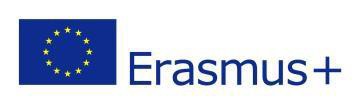 I understand that once approved and accepted in writing, I may be liable for any costs incurred by cancelling my attendance.I confirm that the information that I have given above is accurate.Signature: ………………………………………………………………………………. Date:	……………………………………………………………………………….*******************************************Please return your application by email to: karen@karendonnellyassociates.com no later than Friday 22 June 2018.If selected, you will be asked to send an original signed copy of this form to:Karen Donnelly, 50 Dryburn Avenue, Glasgow G52 2SA. Tel: 07958 328981Applicant informationApplicant informationPlease print clearly in block letters.Please print clearly in block letters.Please print clearly in block letters.Family name:First name(s): (as per passport)Date of Birth:Gender:Please tick accordingly: Male		Female	Please tick accordingly: Male		Female	Please tick accordingly: Male		Female	Please tick accordingly: Male		Female	Organisation:Full mailing address:Postal code:Telephone:Mobile:E-mail:Nationality:Passport No.Passport Validuntil:Are you a permanent resident in the UK?Yes /   NoAre you registered disabled?Yes /   NoDo you have any special dietary requirements?Yes /   NoIf yes, please give details:Travel Insurance*:Please tick if you have a valid travel insurance policy that will cover the period of the exchange visit. This insurance must include cover for: civil liability including any damage caused by you; health/accident/disability; assistance/repatriation and should cover any costs incurred by you withdrawing from the project.* Please note: a copy of the policy document will be required prior to travel.We strongly recommend that you apply for a European Health Insurance Card (EHIC) if you do not have one.Eligible Occupations:Please tick against your appropriate occupation.Tourism/Hospitality Business Proprietor/Manager (with direct responsibilities for training staff or developing training programmes)Training and development plannerTourism/Hospitality training providerHuman resources manager with training responsibilitiesTeachers/Trainers/Vocational trainer or assessorPlease tell us your job designation and give a short description of your job activities in relation to delivering or developing training for your staff or clients.Please tell us your job designation and give a short description of your job activities in relation to delivering or developing training for your staff or clients.Participants should be in a position to disseminate/share/promote the knowledge, ideas and skills gained on the study-visit to improve training & staff development available in the UK.i) How will you publicise/promote your/your organisation’s participation before and after the study-visit?ii) How will you disseminate/pass on your personal/professional learnings to others post visit?iii) Your personal/professional development expectations: What do you hope to gain from participating in the study-visit?  How do you think that you will benefit?iv) How do you think that your business/education establishment will benefit from your participation in this visit?